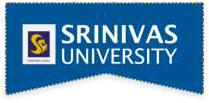 Name of the Parent:Programme:Branch:Parent Feedback Report(1-5 means Low-High)NameBranchProgrammeAcademic yearRegulationCurriculum Enhances the intellectual & practical knowledge of your wardCurriculum contents are designed to enable problem solving skills & core competencies for a teacher.Competency of your ward is far better than the students of other universities.